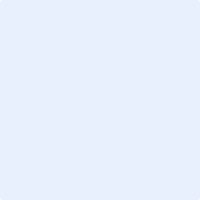 Click icons to add photos and perform OQ Protocol 9 when fusion or other tasks are witnessed.Inspection ReportInspection ReportInspection ReportInspection ReportInspection ReportInspection ReportInspection ReportPost Inspection MemorandumPost Inspection MemorandumPost Inspection MemorandumPost Inspection MemorandumPost Inspection MemorandumPost Inspection MemorandumPost Inspection MemorandumPost Inspection MemorandumPost Inspection MemorandumPost Inspection MemorandumInspector/Submit Date:Inspector/Submit Date:Inspector/Submit Date:Inspector/Submit Date:Compliance ReferenceSupervisor approval date:Inspector/Submit Date:Compliance ReferenceSupervisor approval date:Inspector/Submit Date:Compliance ReferenceSupervisor approval date:Inspector/Submit Date:Compliance ReferenceSupervisor approval date:Inspector/Submit Date:Inspector/Submit Date:Inspector/Submit Date:Inspector/Submit Date:Compliance ReferenceSupervisor approval date:Inspector/Submit Date:Compliance ReferenceSupervisor approval date:Inspector/Submit Date:Compliance ReferenceSupervisor approval date:Inspector/Submit Date:Compliance ReferenceSupervisor approval date:Inspector/Submit Date:Inspector/Submit Date:Inspector/Submit Date:Inspector/Submit Date:Compliance ReferenceSupervisor approval date:Inspector/Submit Date:Compliance ReferenceSupervisor approval date:Inspector/Submit Date:Compliance ReferenceSupervisor approval date:Inspector/Submit Date:Compliance ReferenceSupervisor approval date:Name of Operator:Name of Operator:Name of Unit(s):Name of Unit(s):Records Location:Records Location:Commodity: Natural GasCommodity: Natural GasCommodity: Natural GasCommodity: Natural GasInspection Type: (records, field or records and field)Inspection Date(s):Inspection Date(s):Inspection Date(s):Inspection Date(s):PUC Representative(s):PUC Representative(s):PUC Representative(s):Field Days:      Field Days:      Field Days:      Field Days:      Field Days:      Persons InterviewedPersons InterviewedPersons InterviewedPersons InterviewedPersons InterviewedPersons InterviewedTitlesTitlesTitlesTitlesTitlesPhone No.Phone No.Phone No.Phone No.Phone No.Phone No.Construction plans reviewed? :Construction plans reviewed? :Construction plans reviewed? :Construction plans reviewed? :Construction plans reviewed? :Construction plans reviewed? :Construction plans reviewed? :PA One Call Information (192.614 a & d, 192.13c)PA One Call Information (192.614 a & d, 192.13c)PA One Call Information (192.614 a & d, 192.13c)PA One Call Information (192.614 a & d, 192.13c)PA One Call Information (192.614 a & d, 192.13c)PA One Call Information (192.614 a & d, 192.13c)PA One Call Information (192.614 a & d, 192.13c)One Call #:              One Call #:              One Call #:              One Call #:              One Call #:              One Call #:              One Call #:              Summary of inspection include list of welder(s) and qual. dates; list company inspector(s) and engineer(s); list contractor(s):Comments and Findings include any violations found, clarify all U, N/A and N/C checked:Description of Construction include length of project (ft), number of valves, number of planned services, planned bores & casing locations; describe planned corrosion control system, etcDESIGN REQUIREMENTSDESIGN REQUIREMENTSDESIGN REQUIREMENTSDESIGN REQUIREMENTSDESIGN REQUIREMENTSDESIGN REQUIREMENTSDESIGN REQUIREMENTSSUN/AN/C.51MATERIALS SPECIFICATIONSMATERIALS SPECIFICATIONSMATERIALS SPECIFICATIONSMATERIALS SPECIFICATIONSMATERIALS SPECIFICATIONSMATERIALS SPECIFICATIONS.55Qualification of PipeQualification of PipeRecord pipe specificationsRecord pipe specifications▪Manufacturer: ▪Manufacturing Standard:▪Pipe Grade:▪Outside Diameter (D):▪Wall Thickness (t):▪Type of Longitudinal Seam:▪Specified Min.Yield Strength :▪Joint Design – degree of Bevel:▪External Coating:▪Transmission, HP distr., or distribution:▪Minimum distance between welds:▪Calculate percent SMYSProposed MAOPProposed test pressure▪Calculate percent SMYSProposed MAOPProposed test pressure▪Calculate percent SMYSProposed MAOPProposed test pressure.55Does the steel pipe meet one of the API or ASTM listed specifications? Does the steel pipe meet one of the API or ASTM listed specifications? Does the steel pipe meet one of the API or ASTM listed specifications? Does the steel pipe meet one of the API or ASTM listed specifications? .63(a)Are pipe, valves, and fittings properly marked for identification?Are pipe, valves, and fittings properly marked for identification?Are pipe, valves, and fittings properly marked for identification?Are pipe, valves, and fittings properly marked for identification?.63(c)Were pipe, valves, and fittings marked with other than field die stamping?Were pipe, valves, and fittings marked with other than field die stamping?Were pipe, valves, and fittings marked with other than field die stamping?Were pipe, valves, and fittings marked with other than field die stamping?.101PIPE DESIGNPIPE DESIGNPIPE DESIGNPIPE DESIGNPIPE DESIGNPIPE DESIGN.105(a)Was the pipeline designed in accordance with this formula:  P = (2St/D) x F x E x TWas the pipeline designed in accordance with this formula:  P = (2St/D) x F x E x TWas the pipeline designed in accordance with this formula:  P = (2St/D) x F x E x TWas the pipeline designed in accordance with this formula:  P = (2St/D) x F x E x T.112If the pipeline is designed to the alternative MAOP standard in 192.620 (80% SMYS) does it meet the additional design requirements for:General standards, fracture control, plate and seam quality control, mill hydrostatic testing, coating, fittings and flanges, and compressor stations?If the pipeline is designed to the alternative MAOP standard in 192.620 (80% SMYS) does it meet the additional design requirements for:General standards, fracture control, plate and seam quality control, mill hydrostatic testing, coating, fittings and flanges, and compressor stations?If the pipeline is designed to the alternative MAOP standard in 192.620 (80% SMYS) does it meet the additional design requirements for:General standards, fracture control, plate and seam quality control, mill hydrostatic testing, coating, fittings and flanges, and compressor stations?If the pipeline is designed to the alternative MAOP standard in 192.620 (80% SMYS) does it meet the additional design requirements for:General standards, fracture control, plate and seam quality control, mill hydrostatic testing, coating, fittings and flanges, and compressor stations?.113Is the longitudinal joint factor (E) for steel pipe equal to 1?  (See table)Is the longitudinal joint factor (E) for steel pipe equal to 1?  (See table)Is the longitudinal joint factor (E) for steel pipe equal to 1?  (See table)Is the longitudinal joint factor (E) for steel pipe equal to 1?  (See table).115Is the temperature derating factor (T) for steel pipe equal to 1?  (See table)Is the temperature derating factor (T) for steel pipe equal to 1?  (See table)Is the temperature derating factor (T) for steel pipe equal to 1?  (See table)Is the temperature derating factor (T) for steel pipe equal to 1?  (See table).141DESIGN of PIPELINE COMPONENTSDESIGN of PIPELINE COMPONENTSDESIGN of PIPELINE COMPONENTS.143(b)The design and installation of pipeline components and facilities must meet applicable requirements for corrosion control found in subpart I of this part..145Does each valve meet minimum requirements of API 6D or a national or international standard that provides an equivalent performance level?.147Does each flange or flange accessory meet the minimum requirements of ASME/ANSI 16.5, MSS SP44, or  ASME/ANSI B16.25, or equivalent?.149Are steel butt welded fittings rated at or above the pressure and temperature as the pipe?.150§192.150  Passage of internal inspection devices	(a)  Except as provided in paragraphs (b) and (c) of this section, each new transmission line and each replacement of line pipe, valve, fitting, or other line component in a transmission line must be designed and constructed to accommodate the passage of instrumented internal inspection devices..150(b)  This section does not apply to:(1)  Manifolds;(2)  Station piping such as at compressor stations, meter stations, or regulator stations;(3)  Piping associated with storage facilities, other than a continuous run of transmission line between a compressor station and storage facilities;(4)  Cross-overs;(5)  Sizes of pipe for which an instrumented internal inspection device is not commercially available;(6)  Transmission lines, operated in conjunction with a distribution system which are installed in Class 4 locations;(7)  Offshore transmission lines, except transmission lines 10¾ inches (273 millimeters) or more in outside diameter on which construction begins after December 28, 2005, that run from platform to platform or platform to shore unless-(i)  Platform space or configuration is incompatible with launching or retrieving instrumented internal inspection devices; or(ii)  If the design includes taps for lateral connections, the operator can demonstrate, based on investigation or experience, that there is no reasonably practical alternative under the design circumstances to the use of a tap that will obstruct the passage of instrumented internal inspection devices; and(8)  Other piping that, under §190.9 of this chapter, the Administrator finds in a particular case would be impracticable to design and construct to accommodate the passage of instrumented internal inspection devices.0.150(c)  An operator encountering emergencies, construction time constraints or other unforeseen construction problems need not construct a new or replacement segment of a transmission line to meet paragraph (a) of this section, if the operator determines and documents why an impracticability prohibits compliance with paragraph (a) of this section.  Within 30 days after discovering the emergency or construction problem the operator must petition, under §190.9 of this chapter, for approval that design and construction to accommodate passage of instrumented internal inspection devices would be impracticable.  If the petition is denied, within 1 year after the date of the notice of the denial, the operator must modify that segment to allow passage of instrumented internal inspection devices..159Is the pipeline designed with enough flexibility to prevent thermal expansion or contraction from causing excessive stresses in the pipe or component?.161(d)For a pipeline to operate at 50% of SMYS, are structural supports not welded directly to the pipe, but to a member that completely encircles the pipe?.161(e)Is each underground pipeline that is connected to a relatively unyielding line or fixed object provided with enough flexibility to allow for possible movement, or is it anchored?.179Are transmission line valves spaced properly  Each point in a Class 1 location within 10 miles of a valveEach point in a Class 2 location within 71/2 miles of a valveEach point in a Class 3 location within 4 miles of a valveEach point in a Class 4 location with 21/2 miles of a valve.199Are planned pressure relief and pressure limiting devices designed and installed correctly?.201Comments and Findings include any violations found, clarify all U, N/A and N/C checked:.13(c)WELDING AND WELD DEFECT REPAIR/REMOVAL REQUIREMENTSSUN/AN/C.225      	(a) Are welding procedures qualified under Section 5 of API 1104 (19th ed.1999,            10/31/01 errata) or Section IX of ASME Boiler and Pressure Code (2004 ed. Inc addenda through July 1, 2005) by destructive test. (List how company welds pick 1) api 1104 or ASME Boiler(b) Are welding procedures recorded in detail, including results of the qualifying tests?Note:  Alternate welding procedures criteria are addressed in API 1104 Appendix A, section A.3..227      	(a) Are welders qualified according to Section 6, API Std. 1104 or Section IX, ASME Boiler and Pressure Vessel Code? (Welders qualified under an earlier edition may weld but may not requalify under earlier edition)                  (b) Welders may be qualified under section I of Appendix C to weld on lines that operate at <                    20% SMYS. .229      	(a) Are all welders on compressor station piping and components qualified by means other than                         nondestructive testing?	(b)&(c) Has the welder welded with this same process and has a weld been tested and found                                     acceptable according to Section 6 or 9, API Std. 1104 at least twice each calendar year not to                       exceed 7 ½ months? (Welders qualified under an earlier edition may weld but may not requalify under earlier edition). For “low stress” welder requalification requirements, references 192.229(d). .231               Is the welding operation protected from the weather conditions that could impair the quality of                       the completed weld?.233               Miter joints (consider pipe alignment).235               Are welding surfaces clean, free of foreign material, and aligned in accordance with the                       qualified welding procedure?Repair and Removal of Weld Defects.245	(a) Are cracks longer than 8% of the weld length removed?                             For each weld that is repaired, is the defect removed down to clean metal and is the pipe                              preheated if conditions demand it?                        (b) Are the repairs inspected to insure acceptability?                              If additional repairs are required, are they done in accordance with qualified written                                                 welding procedures to assure minimum mechanical properties are met?	(c) Repair of a crack or any other defect in a previously repaired area must be in accordance                              with a written weld repair procedure, qualified under §192.225.13(c)WELD INSPECTIONS and NONDESTRUCTIVE TESTING REQUIREMENTSWELD INSPECTIONS and NONDESTRUCTIVE TESTING REQUIREMENTSSUN/AN/C.13(c).241       	Are inspectors performing visual inspection to check for adherence to the welding procedure                       and the acceptability of welds as per Section 9, API Std. 1104, except for Subsection 9.7 for                      depth of undercutting adjacent to the root bead? Note:  If the alternative acceptance criteria in API 1104 Appendix A are used, has the operator performed an Engineering Critical Assessment (ECA)?.241       	Are inspectors performing visual inspection to check for adherence to the welding procedure                       and the acceptability of welds as per Section 9, API Std. 1104, except for Subsection 9.7 for                      depth of undercutting adjacent to the root bead? Note:  If the alternative acceptance criteria in API 1104 Appendix A are used, has the operator performed an Engineering Critical Assessment (ECA)?.13(c).243	(a) Is a detailed written NDT procedure established and qualified?.243	(a) Is a detailed written NDT procedure established and qualified?.13(c)                (b) Are there records to qualify procedures?                (b) Are there records to qualify procedures?.13(c)	(c) Is the radiographer trained and qualified?  (Level II or better)	(c) Is the radiographer trained and qualified?  (Level II or better).13(c)	(d) Are the following percentages of each days field butt welds nondestructively tested:	(d) Are the following percentages of each days field butt welds nondestructively tested:.13(c)      		(1) 10% in Class 1 locations.      		(1) 10% in Class 1 locations..13(c)		(2) 15% in Class 2 locations		(2) 15% in Class 2 locations.13(c)		(3) 100% in Class 3 and 4 locations, river crossings, within railroad or public highway                                 ROWs, tunnels, bridges, overhead road crossings: however, if impracticable may test not                                 less than 90%.		(3) 100% in Class 3 and 4 locations, river crossings, within railroad or public highway                                 ROWs, tunnels, bridges, overhead road crossings: however, if impracticable may test not                                 less than 90%..13(c)		(4) 100% at pipeline tie-ins.		(4) 100% at pipeline tie-ins..13(c)	(e) Is a sample of each welder’s work for each day nondestructively tested? (see code for                         exceptions)	(e) Is a sample of each welder’s work for each day nondestructively tested? (see code for                         exceptions).13(c)	(f) Do the radiograph records and daily reports show:	(f) Do the radiograph records and daily reports show:.13(c)▪ Number of welds made..13(c)▪ Number of welds tested..13(c)▪ Number of welds rejected..13(c)▪ Disposition of rejected welds..13(c)▪ Is there a correlation of welds and radiographs to a bench mark?  (Engineering station   or survey marker)Comments and Findings include any violations found, clarify all U, N/A and N/C checked:.301CONSTRUCTION REQUIREMENTSCONSTRUCTION REQUIREMENTSCONSTRUCTION REQUIREMENTSCONSTRUCTION REQUIREMENTSSUN/AN/C.303Are comprehensive written construction specifications available and adhered to?Are comprehensive written construction specifications available and adhered to?.305Are inspections performed to check adherence to the construction specifications?Are inspections performed to check adherence to the construction specifications?.307Is material being visually inspected at the site of installation to insure against damage that could impair its serviceability?Is material being visually inspected at the site of installation to insure against damage that could impair its serviceability?.309(a)Are any defects or damage that impairs the serviceability of a length of steel pipe such as a gouge, dent, groove, or arc burn repaired or removed?Are any defects or damage that impairs the serviceability of a length of steel pipe such as a gouge, dent, groove, or arc burn repaired or removed?.309(c)If repairs are made by grinding, is the remaining wall thickness in conformance with the tolerances in the pipe manufacturing specifications or the nominal wall thickness required for the design pressure of the pipe?If repairs are made by grinding, is the remaining wall thickness in conformance with the tolerances in the pipe manufacturing specifications or the nominal wall thickness required for the design pressure of the pipe?.313(b)If a circumferential weld is permanently deformed during bending, is the weld nondestructively tested?If a circumferential weld is permanently deformed during bending, is the weld nondestructively tested?.319(a)When pipe is placed in the ditch, is it installed so as to fit the ditch, minimize stresses, and protect the pipe coating from damage?When pipe is placed in the ditch, is it installed so as to fit the ditch, minimize stresses, and protect the pipe coating from damage?.319(b)Does backfill provide firm support under the pipe and is the ditch backfilled in a manner that prevents damage to the pipe and coating from equipment or the backfill material?Does backfill provide firm support under the pipe and is the ditch backfilled in a manner that prevents damage to the pipe and coating from equipment or the backfill material?.461(c)Is the external protection coating inspected (by jeeping, etc.) prior to lowering the pipe into the ditch?Is the external protection coating inspected (by jeeping, etc.) prior to lowering the pipe into the ditch?.325(a)Is there 12 inches clearance between the pipeline and any other underground structure?  If 12 inches cannot be attained, are adequate provisions made to protect the pipeline from damage that could result from the proximity of the other structure?Is there 12 inches clearance between the pipeline and any other underground structure?  If 12 inches cannot be attained, are adequate provisions made to protect the pipeline from damage that could result from the proximity of the other structure?.327(a)▪ Is pipe in a Class 1 location installed with 30 inches of cover in normal soil, or 24 inches of cover in consolidated rock?▪ Is pipe in Class 2, 3, and 4 locations, drainage ditches of public roads and railroad crossings, installed with 36 inches of cover in normal soil or 24 inches of cover in consolidated rock?▪ Does pipe installed in a river or harbor have 48 inches of cover in soil or 24 inches of cover in consolidated rock?▪If the above cover cannot be attained, is additional protection provided to withstand anticipated external loads?.328If the pipeline will be operated at the alternative MAOP standard calculated under 192.620 (80% SMYS) does it meet the additional construction requirements for:Quality assurance, Girth welds, depth of cover, initial strength testing, and interference currents?If the pipeline will be operated at the alternative MAOP standard calculated under 192.620 (80% SMYS) does it meet the additional construction requirements for:Quality assurance, Girth welds, depth of cover, initial strength testing, and interference currents?Comments and Findings include any violations found, clarify all U, N/A and N/C checked:.451CORROSION CONTROL REQUIREMENTSCORROSION CONTROL REQUIREMENTSCORROSION CONTROL REQUIREMENTSCORROSION CONTROL REQUIREMENTSSUN/AN/CHow was the type of CP design chosen?         Are there calculations and/or field measurements to justify?    How was the type of CP design chosen?         Are there calculations and/or field measurements to justify?    How was the type of CP design chosen?         Are there calculations and/or field measurements to justify?    How was the type of CP design chosen?         Are there calculations and/or field measurements to justify?    .455(a)(1)Does the pipeline have an effective external coating and does it meet the coating specifications?(2)Is a cathodic protection system installed or being provided for? (refer. ADB note below).471(a)Are test leads mechanically secure and electrically conductive?Are test leads mechanically secure and electrically conductive?.417(b)Are test leads attached to the pipe by cadwelding or other process so as to minimize stress concentration on the pipe?Are test leads attached to the pipe by cadwelding or other process so as to minimize stress concentration on the pipe?.471(c)Are bare test lead and the connection to the pipe coated?Are bare test lead and the connection to the pipe coated?.476Systems designed to reduce internal corrosion (applies to transmission line only) (a)  New constructionSystems designed to reduce internal corrosion (applies to transmission line only) (a)  New construction(b)  Exceptions – offshore pipeline and systems replaced before 5/23/07(b)  Exceptions – offshore pipeline and systems replaced before 5/23/07  (c)  Evaluate changes to existing systems  (c)  Evaluate changes to existing systems.501TESTING REQUIREMENTSTESTING REQUIREMENTSTESTING REQUIREMENTSTESTING REQUIREMENTSTESTING REQUIREMENTSSUN/AN/C.503(a)(1)(1)Is a hydrostatic pressure test planned to substantiate the MAOP?(2)(2)If the pipeline has been hydrostatically tested, have all potentially hazardous leaks been located and eliminated?.505(a)▪Is there a specified hydrostatic pressure testing procedure?Is there a specified hydrostatic pressure testing procedure?▪Is the specified test pressure equal to:  1.1 x MAOP for Class 1 locations, 1.25 x MAOP for Class 2 locations, and 1.5 x MAOP for Class 3 and 4 locations?Is the specified test pressure equal to:  1.1 x MAOP for Class 1 locations, 1.25 x MAOP for Class 2 locations, and 1.5 x MAOP for Class 3 and 4 locations?.505(c)For pipelines which operate at 30% of more of SMYS, is the minimum test duration for the pipeline at least 8 hours?  (Strength Test)For pipelines which operate at 30% of more of SMYS, is the minimum test duration for the pipeline at least 8 hours?  (Strength Test)For pipelines which operate at 30% of more of SMYS, is the minimum test duration for the pipeline at least 8 hours?  (Strength Test).505(e)Is the minimum test duration for pretested fabricated units and short sections of pipe at least 4 hours?Is the minimum test duration for pretested fabricated units and short sections of pipe at least 4 hours?Is the minimum test duration for pretested fabricated units and short sections of pipe at least 4 hours?.515(a)Does the operator take every reasonable precaution to protect the general public and all personnel during the test?Does the operator take every reasonable precaution to protect the general public and all personnel during the test?Does the operator take every reasonable precaution to protect the general public and all personnel during the test?.515(b)Does the operator insure that the test medium is disposed of in a manner that will minimize damage to the environment?Does the operator insure that the test medium is disposed of in a manner that will minimize damage to the environment?Does the operator insure that the test medium is disposed of in a manner that will minimize damage to the environment?.517 (a)Do the test records include the following:Do the test records include the following:Do the test records include the following:(1)(1)Operator's name, name of operator's employee responsible for making the test, and the name of the test company used.(2)(2)Test medium used.(3)(3)Test pressure.(4)(4)Test duration.(5)(5)Pressure recording charts, or other record of pressure readings.(6)(6)Elevation variations, whenever significant for the particular test.(7)(7)Leaks and failures noted and their disposition.Comments and Findings include any violations found, clarify all U, N/A and N/C checked:CONSTRUCTION PERFORMANCE and RECORDS  CONSTRUCTION PERFORMANCE and RECORDS  SUN/AN/C.225Test Results to Qualify Welding Procedures.227Welder Qualification.241 (a)Visual Weld Inspector Training/Experience.243 (b)(2)Nondestructive Technician Qualification       (c)NDT procedures        (f)    Total Number of Girth Welds          (f)Number of Welds Inspected by NDT          (f)Number of Welds Rejected          (f)Disposition of each Weld Rejected .303Construction Specifications.325Underground Clearance.327Amount, Location, Cover of each Size of Pipe Installed.328If the pipeline will be operated at the alternative MAOP standard calculated under 192.620 (80% SMYS) does it meet the additional construction requirements for:Quality assurance, Girth welds, depth of cover, initial strength testing, and interference currents?.455Cathodic Protection OPERATIONS and MAINTENANCE PERFORMANCE and RECORDS  OPERATIONS and MAINTENANCE PERFORMANCE and RECORDS  SUN/AN/C.603(b).751	Prevention of Accidental Ignition (hot work permits).603(b).225(b)	Welding – Procedure.603(b).227/.229	Welding – Welder Qualification.603(b).243(b)(2)	NDT – NDT Personnel Qualification.709.243(f)	NDT Records (Pipeline Life).709Repair: pipe (Pipeline Life); Other than pipe (5 years).801 - .809OPERATOR QUALIFICATION FIELD VERIFICATIONSUN/AN/COperator Qualification - Use PHMSA Form 15 Operator Qualification Field Inspection Protocol Form if applicable to the project (tapping crew, purging, starting up operation must be qualified)..620If performance of a construction task associated with implementing the alternative MAOP standard in 192.620 can affect the integrity of the pipeline, the operator treats those tasks as “covered tasks” and implements the requirements of subpart N as appropriate.Comments and Findings include any violations found, clarify all U, N/A and N/C checked: